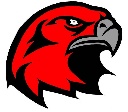 Game Times:  3:45pm (Boys games start immediately following the girls game)Admission: Regular Season $7	Playoffs $10Coaches: 8th Grade Boys: 	Edgar Carson, HC 	Tavan Harvey, Assistant Coach	   8th Grade Girls		Lisa Carson, HC   7TH Grade Boys:	Larry Foreman, HC   7th Grade Girls:	Rashee Ragin, HCPrincipal: Dr. Marlon RobinsonAthletic Director: Otis Covington Jr.DayDateHomeAwayLocation7th Grade Team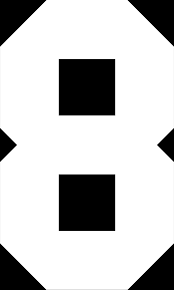 Thursday1/18/24Perry	HuntingtonPMSHOME @ HMS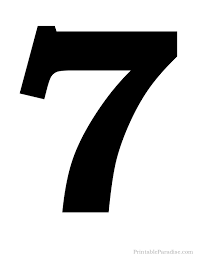 Monday1/22/24HuntingtonFeagin MillHMS@Feagin MillThursday1/25/24Mossy CreekHuntingtonMCMSHOME @ HMSMonday1/29/24HuntingtonBonaireHMS@ BonaireThursday2/1/24Warner RobinsHuntingtonWRMSHOME @ HMSMonday2/5/24NorthsideHuntington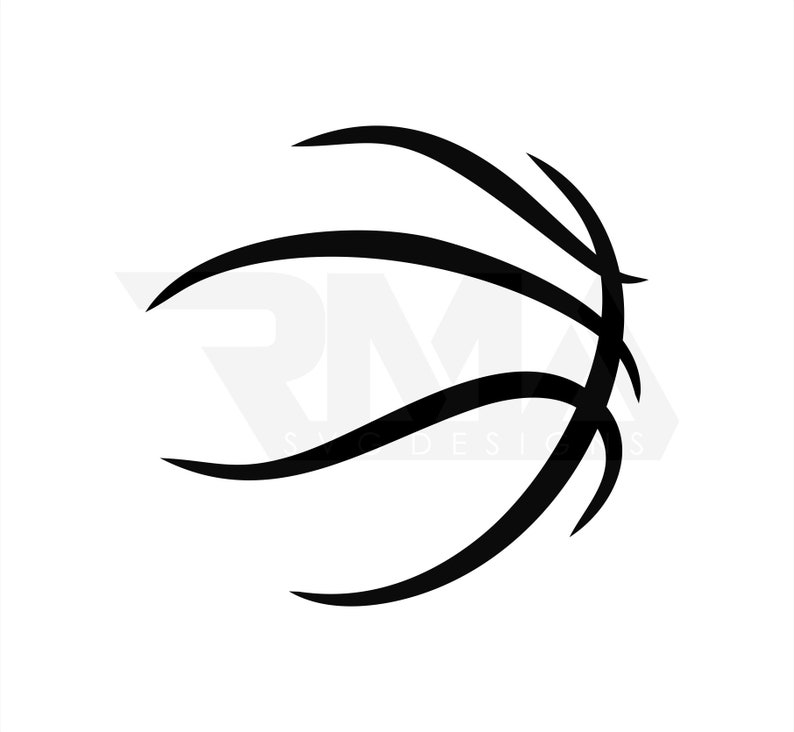 NMSHOME @ HMSThursday2/8/24HuntingtonThomsonHMS@ThomsonMonday2/12/24HuntingtonWarner RobinsNMS@ Warner RobinsThursday2/15/24Huntington NorthsideHMS@NorthsideThursday2/22/24ThomsonHuntingtonHMSHOME @ HMSPLAYOFF HOST SITES - TBA 2/17/24PLAYOFF HOST SITES - TBA 2/17/24PLAYOFF HOST SITES - TBA 2/17/24PLAYOFF HOST SITES - TBA 2/17/24PLAYOFF HOST SITES - TBA 2/17/24Monday2/26/24PlayoffsRound 1TBAThursday2/29/24PlayoffsRound 2TBASaturday3/2/24ChampionshipGamesTBA